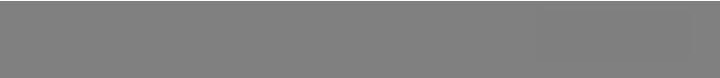 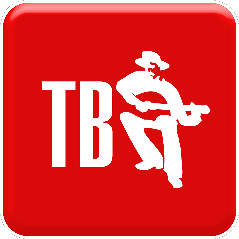 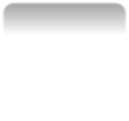 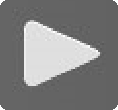 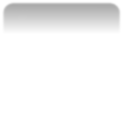 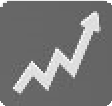 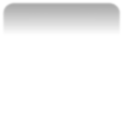 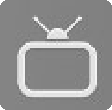 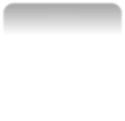 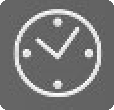 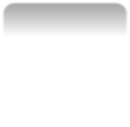 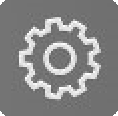 Цены указаны в рублях РФ без учета НДС 20%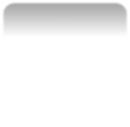 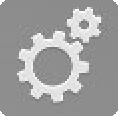 Скидки на производство видеоматериалов не предоставляются